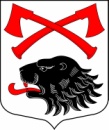 РОССИЙСКАЯ ФЕДЕРАЦИЯАДМИНИСТРАЦИЯ МУНИЦИПАЛЬНОГО ОБРАЗОВАНИЯКУСИНСКОЕ СЕЛЬСКОЕ ПОСЕЛЕНИЕКИРИШСКОГО МУНИЦИПАЛЬНОГО РАЙОНА ЛЕНИНГРАДСКОЙ ОБЛАСТИПОСТАНОВЛЕНИЕ Руководствуясь Федеральным законом  от 06.10.2003 N 131-ФЗ (ред. от 30.12.2015) "Об общих принципах организации местного самоуправления в Российской Федерации", Уставом МО Кусинское сельское поселение Киришского муниципального района Ленинградской области и в целях упорядочения организации и проведения дискотек в Кусинском СДК, Администрация  муниципального образования Кусинское  сельское поселение Киришского муниципального района Ленинградской области ПОСТАНОВЛЯЕТ:         1. Утвердить Положение  «Об организации и порядке проведения дискотек в Кусинском СДК Кусинского сельского поселения (приложение 1).2. Опубликовать настоящее постановление  в газете «Кусинский вестник» и разместить на официальном  сайте администрации Кусинского сельского поселения кусинское.рф. 3. Контроль за  исполнением постановления оставляю за собой.Глава администрации                                                                                                   О.Н. МарковаРазослано: в дело – 2,   прокуратура,  Кусинский СДК.Приложение 1к постановлению администрации Кусинского сельского поселения№ 21 от 13февраля 2017 года.Положение«Об организации и порядке проведения дискотек в Кусинском СДККусинского сельского поселения"1. Общие положения	1.1. Настоящее Положение определяет порядок организации и проведения дискотек в Кусинском СДК Кусинского сельского поселения Киришского муниципального района Ленинградской области (далее Кусинский СДК д. Кусино)	1.2. В своей деятельности по организации и проведению дискотек Кусинский СДК д. Кусино руководствуется:- действующим законодательством РФ;- Уставом;- данным Положением.	1.3. В настоящем Положении под дискотекой понимается проведение культурно-досугового молодежного мероприятия (программы), основой которой являются танцы под музыкальное сопровождение, проводимые на открытой или закрытой площадке.2. Порядок организации и проведения дискотек	2.1. Цены на входные билеты формируются на основе калькуляции, согласовываются с Главой администрации Кусинского  сельского поселения и утверждаются решением Совета депутатов Кусинского сельского поселения.	2.2. Время проведения дискотек:- с 01 сентября по 30 апреля  с 21.00 часов до 24.00 часов,  с 1 мая  по 31 августа с 22.00 часов до 01.00 часа. -обязательными для проведения являются дискотеки в праздничные даты.- дискотеки по субботам, не являющимися предпраздничным или праздничными днями, проводятся сотрудниками Кусинского СДК для желающих по предварительной договорённости и при наличии на мероприятии не менее 10 человек.	2.3. Включить в правила поведения на дискотеке обязательные пункты:-  в Кусинский СДК запрещено приносить алкогольные напитки, наркотические вещества;- в Кусинском СДК запрещено распространять среди присутствующих алкогольные напитки, наркотические вещества;-   запрещено пропагандировать асоциальный образ жизни.	2.4. Сотрудники Кусинского СДК размещают правила поведения на дискотеке на информационном стенде учреждения.	2.5. Сотрудники Кусинского СДК  имеет право отменить проведение молодежной дискотеки:- при возникновении конфликтных ситуаций и хулиганских действий, мешающих проведению мероприятия	2.6. За порчу имущества Кусинского СДК посетители несут ответственность в установленном законом порядке.	2.7. Контроль за соблюдением порядка на дискотеках осуществляется силами сотрудников Кусинского СДК.3. Контроль и ответственность за нарушение настоящего Положения.	3.1. Ответственность за проведение дискотеки в Кусинском СДК д. Кусино несет режиссёр-постановщик, который	 в свою очередь имеет право назначить дежурных на время проведения дискотеки из числа работников Кусинского СДК.	3.2. Сотрудники учреждений культуры, участвующие в организации и проведении дискотек, обязаны:- соблюдать трудовую дисциплину, добросовестно выполнять должностные инструкции;- соблюдать требования техники безопасности;- бережно использовать технические средства, музыкальную, звуковую, усилительную и другую аппаратуру;- содействовать соблюдению правил поведения на дискотеке посетителями;- пресекать и предупреждать незаконный оборот наркотиков на дискотеке.Имеют право:	не допускать на дискотеку лиц с признаками  наркотического и алкогольного опьянении, а также удалять с дискотеки нарушителей правопорядка.	3.3. За нарушение настоящего Положения виновные лица несут административную ответственность в соответствии с действующим законодательством Российской Федерации.	3.4. Наложение мер административной ответственности не освобождает виновных лиц от обязанностей по устранению допущенных нарушений и возмещению причиненного ущерба.13 февраля 2017  года№ 21Об утверждении Положения «Об организации и порядке проведения дискотек в Кусинском СДК Кусинского сельского поселения Киришского муниципального района Ленинградской области